ST. JOSEPH’S UNIVERSITY; BENGALURU-27B.A. INDUSTRIAL RELATIONS- I SEMESTER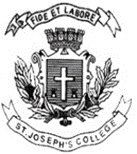 SEMESTER EXAMINATION: OCTOBER 2022(Conducted in December 2022)IR 1121: INDUSTRIAL RELATIONS INDIAN INDUSTRIAL RELATIONSTime-2 hours                                                                                            Max Marks-50This Question Paper consist of Three Sections and Two Printed PagesWrite the correct question number.                                              SECTION-A     	     Answer any FIVE questions:                                               5x2= 10 MarksDefine Collective Bargaining.What is the meaning of “check off system”?Define Industrial Relations.Name any Two Pro-worker political parties of India.Name any two Indian Freedom Fighters associated with Indian Industrial Relations.Define Labour Turn Over OR Lock out. What are Trade Unions?                                     SECTION-B            Answer any FIVE questions:                                                                 5x5=25 MarksWhat are the features of Trade Unions?Write short notes on Absenteeism. What are the challenges to Industrial Relations due to Covid-19 Pandemic? What are Trade Union Federations? Give details of any One major trade union federation of India.Write notes on contributions of Mahatma Gandhi to Industrial Relations.What is the Nature and Scope of Industrial Relations?Write notes on Grievances of employees with special reference to women workers in India. SECTION-C                    Answer any ONE questions:                                                    1x15=15 MarksWrite an essay on Strikes OR Labour Turn Over.Write an essay on Functions of Trade Unions OR Contributions of Netaji Subhas Chandra Bose to Indian Industrial Relations.